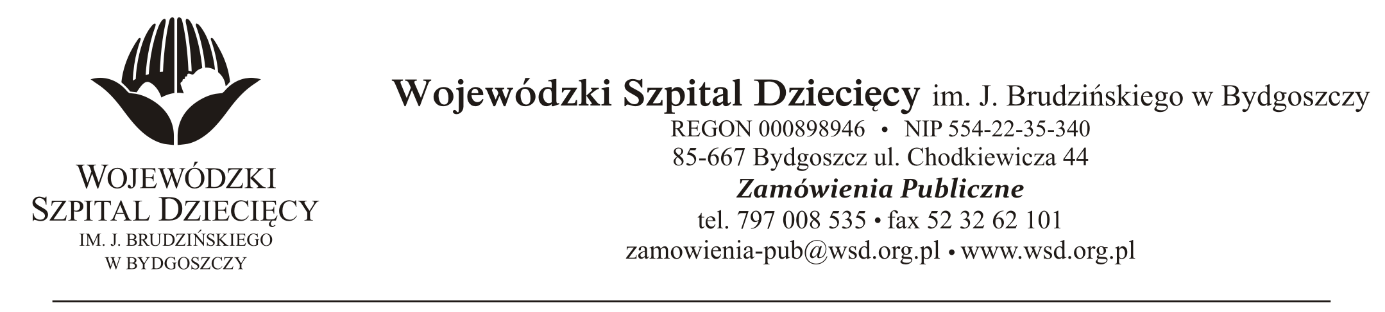 Bydgoszcz, dn. 03.08.2021 r.Nr sprawy: 11/2021/TPDo Wykonawców:Dotyczy: postępowania o udzielenie zamówienia publicznego w trybie podstawowym na usługę najmu urządzeń drukujących oraz dostawy niezbędnych materiałów zużywalnych dla Wojewódzkiego Szpitala Dziecięcego w Bydgoszczy.INFORMACJA Z OTWARCIA OFERTZamawiający na podstawie art. 222 ust. 5 ustawy z dnia 11 września 2019 roku Prawo zamówień publicznych (Dz. U. z 2019 r. poz. 2019 z późn. zm.) przekazuje poniżej informacje z otwarcia ofert:Do upływu terminu składania ofert złożono: 2 oferty:New Technology sp. z o.o.ul. Kościuszki 27, 85-079 Bydgoszczadam@newtec.plza kwotę: 348 904,06 zł bruttoBiuromax-Balcer sp. z o.o.ul. Jagiellońska 103, 85-027 Bydgoszczsekretariat@biuromax-balcer.plza kwotę: 160 663,19 zł bruttoz up. DyrektoraWojewódzkiego Szpitala Dziecięcegoim. J. Brudzińskiego w BydgoszczyZ-ca Dyrektora ds. Administracyjno-Technicznychmgr inż. Jarosław Cegielski